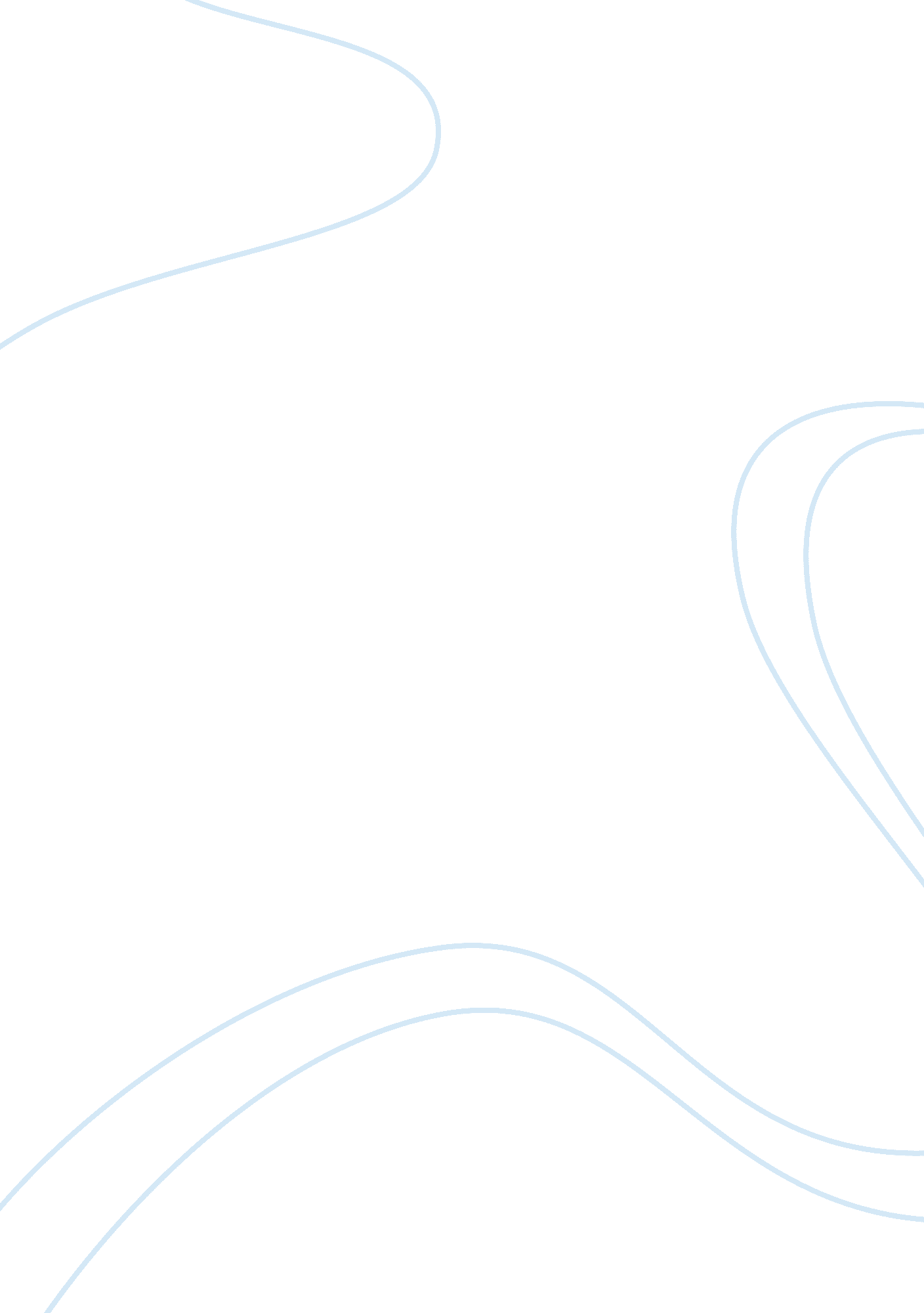 Life 100 years ago essay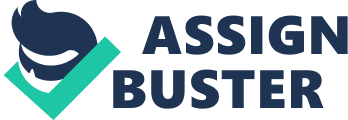 From 1909, the world population soared from 1. 7 to 6. 4 billion people. Also the average life expectancy was only 47 years back then! There used to be a minimal amount of cars in the streets, people probably used to walk more often and just 8000 automobiles in the United States could be found there with only 144 miles of paved roads. The maximum speed limit was 10 mph. Even though the air didn’t use to be so polluted by cars and other vehicles 100 years ago, I think that now, it is much more easier and faster to get where we need as we have invented airplanes etc. ut then again we have to deal with traffic and mentioned problems coming with polluted environment. Looking at how working has developed throughout the years, we can see a change that had a huge influence on our lives. In those times before, it was often the case that children had to work, so that the family would have enough money. Also electronics and similar fields of sciences didn’t exist, people used to work in agriculture and farming used to be their biggest source of income. But time back then wasn’t only about work. People knew how to use their free time like we do today. Although they didn’t use to go to cinemas or amusement parks with high technology, they used to enjoy visiting theatres or various social events such as balls etc. People that couldn’t afford seeing plays in theatres probably used to spent time with their families at homes. When I think about changes in education between now and then, I think that there is a drastic change. Before e. g. 90% of all doctors had no college education and two out of every 10 adults couldn’t read or write. Now we have many types of schools focused of different fields of jobs and people can choose which university they want to go to. Also the government pays for the students each year. This brings me to the idea whether political systems and politicians have changed. There used to be many wars that affected the whole world such as the World Wars but there are still some conflicts between countries which result in miscellaneous attacks on people. That is probably what hasn’t changed. But on the other hand, we have relatively stable political systems (where there used to be kings or dictators, presidents or other heads of state are). Another thing we could look at is food and drinks as all people need to eat and always will. I don’t think that this has changed much over the century, but certainly with higher and new technologies, we can prepare meals in healthier ways etc. However, alcohol is probably much more used now than before. Also because of that new technology, we now have e. g. microwaves, electric ovens etc. while e. g. bubble gum, toasters nor even milk cartons used to exist 100 years ago. 